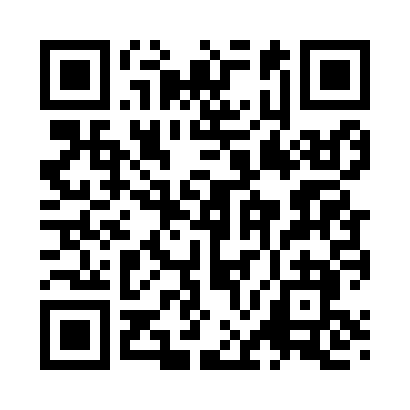 Prayer times for Martelle, Iowa, USAMon 1 Jul 2024 - Wed 31 Jul 2024High Latitude Method: Angle Based RulePrayer Calculation Method: Islamic Society of North AmericaAsar Calculation Method: ShafiPrayer times provided by https://www.salahtimes.comDateDayFajrSunriseDhuhrAsrMaghribIsha1Mon3:515:341:095:128:4510:282Tue3:525:351:105:128:4510:273Wed3:525:351:105:128:4410:274Thu3:535:361:105:128:4410:265Fri3:545:361:105:128:4410:266Sat3:555:371:105:138:4410:257Sun3:565:381:115:138:4310:258Mon3:575:381:115:138:4310:249Tue3:585:391:115:138:4210:2310Wed3:595:401:115:138:4210:2211Thu4:005:401:115:138:4110:2112Fri4:015:411:115:138:4110:2113Sat4:025:421:115:128:4010:2014Sun4:045:431:115:128:4010:1915Mon4:055:441:125:128:3910:1816Tue4:065:441:125:128:3810:1717Wed4:075:451:125:128:3810:1518Thu4:095:461:125:128:3710:1419Fri4:105:471:125:128:3610:1320Sat4:115:481:125:128:3510:1221Sun4:135:491:125:118:3510:1122Mon4:145:501:125:118:3410:0923Tue4:155:511:125:118:3310:0824Wed4:175:521:125:118:3210:0725Thu4:185:531:125:118:3110:0526Fri4:195:541:125:108:3010:0427Sat4:215:551:125:108:2910:0228Sun4:225:561:125:108:2810:0129Mon4:245:571:125:098:279:5930Tue4:255:581:125:098:269:5831Wed4:265:591:125:098:259:56